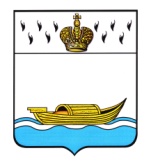           АДМИНИСТРАЦИЯ    Вышневолоцкого городского округа                                                Постановлениеот 10.01.2020                                                                                                    № 1-2                                           г. Вышний ВолочекОб утверждении перечня муниципальных маршрутов регулярных перевозок по регулируемымтарифам на территории муниципального образования Вышневолоцкий городской округ Тверской областив соответствии с минимальными социальными требованиями на 2020 годВ целях организации транспортного обслуживания населения, руководствуясь Федеральным законом от 06.10.2003 № 131-ФЗ «Об общих принципах организации местного самоуправления в Российской Федерации», Федеральным законом от 13.07.2015 № 220-ФЗ «Об организации регулярных перевозок пассажиров и багажа автомобильным транспортом и городским наземным электрическим транспортом в Российской Федерации и о внесении изменений в отдельные законодательные акты Российской Федерации», Постановлением Правительства Тверской области от 10.11.2015 г. № 525-пп «О государственной программе Тверской области «Развитие транспортного комплекса и дорожного хозяйства Тверской области» на 2016-2021 годы», Уставом Вышневолоцкого городского округа Тверской области, решением Думы Вышневолоцкого городского округа от 25.12.2019 № 116 «Об уполномоченном органе местного самоуправления Вышневолоцкого городского округа на осуществление функций по организации регулярных перевозок на территории муниципального образования Вышневолоцкий городской округ Тверской области», Администрация Вышневолоцкого городского округа постановляет:Утвердить перечень муниципальных маршрутов регулярных перевозок по регулируемым тарифам на территории муниципального образования Вышневолоцкий городской округ Тверской области в соответствии с минимальными социальными требованиями на 2020 год (приложение).2. Настоящее постановление вступает в силу со дня подписания.3. Настоящее постановление подлежит официальному опубликованию в газете «Вышневолоцкая правда» и размещению на официальном сайте муниципального образования Вышневолоцкий городской округ Тверской области в информационно-телекоммуникационной сети «Интернет».4. Контроль за исполнением настоящего постановления возложить на заместителя Главы администрации Вышневолоцкого городского округа С.Б. Богданова.Глава Вышневолоцкого городского округа                                           Н.П. РощинаПеречень муниципальных маршрутов регулярных перевозок по регулируемым тарифам на территории муниципального образования Вышневолоцкий городской округ Тверской области в соответствии с минимальными социальными требованиями на 2020 годГлава Вышневолоцкого городского округа                                         Н.П. РощинаПриложениек постановлению Администрации Вышневолоцкого городского округаот 10.01.2020 № 1-2Наименование маршрутаПротяженность маршрутаВышний Волочек - Княщины51,4Вышний Волочек - Лужниково52,6Вышний Волочек - Есеновичи53,2Вышний Волочек – Старое Курово55,6Вышний Волочек - Кузнецово47,6Вышний Волочек - Борисовский43,9Вышний Волочек - Бельский43,9Вышний Волочек - Дуброво29,9Вышний Волочек - Подол26,1Вышний Волочек - Садовый25,1Вышний Волочек - Валентиновка19,4Вышний Волочек - Ермолкино39,7Вышний Волочек - Пуйга34,3Вышний Волочек - Дивинец41,8Вышний Волочек - Боровно37,7Вышний Волочек - Афимьино20,7Вышний Волочек - Алексеевское31,0Вышний Волочек - Серебрянники25,5Вышний Волочек - Трудовой21,0Вышний Волочек - Осеченка18,5Вышний Волочек - Старое23,2Вышний Волочек - Академический42,2Вышний Волочек - Коломно27,1Вышний Волочек - Пашино10